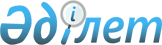 О создании Республиканского государственного казенного предприятия "Военно-техническая школа Министерства обороны Республики Казахстан"Постановление Правительства Республики Казахстан от 15 мая 2000 года N 718

      В целях обеспечения подготовки необходимого количества военно-технических специалистов для Вооруженных Сил Республики Казахстан Правительство Республики Казахстан постановляет: 

      1. Реорганизовать военно-технические школы Министерства обороны Республики Казахстан путем их слияния в Республиканское государственное казенное предприятие "Военно-техническая школа Министерства обороны Республики Казахстан" (далее - Предприятие) согласно приложению. 

      2. Определить уполномоченным органом государственного управления, а также органом, осуществляющим по отношению к Предприятию функции субъекта права государственной собственности, Министерство обороны Республики Казахстан (далее - Уполномоченный орган). 

      3. Определить основным предметом деятельности Предприятия подготовку (переподготовку) граждан по военно-техническим и иным специальностям.     4. Уполномоченному органу в месячный срок:     1) утвердить устав Предприятия и обеспечить его государственную регистрацию в органах юстиции;     2) принять иные меры, вытекающие из настоящего постановления.     5. Утратил силу постановлением Правительства РК от 05.08.2013 № 796.     6. Настоящее постановление вступает в силу со дня подписания.     Премьер-Министр  Республики Казахстан 

                                                      Приложение                                             к постановлению Правительства                                                   Республики Казахстан                                                от 15 мая 2000 года N 718 



 

                                Перечень                  реорганизуемых военно-технических школ               Министерства обороны Республики Казахстан      1. Актауская военно-техническая школа Министерства обороны Республики Казахстан, город Актау;     2. Актюбинская военно-техническая школа Министерства обороны Республики Казахстан, город Актюбинск;     3. Алматинская военно-техническая школа Министерства обороны Республики Казахстан, город Алматы;     4. Атырауская военно-техническая школа Министерства обороны Республики Казахстан, город Атырау;     5. Карагандинская военно-техническая школа Министерства обороны Республики Казахстан, город Караганда;     6. Кызылординская военно-техническая школа Министерства обороны Республики Казахстан, город Кызылорда;     7. Павлодарская военно-техническая школа Министерства обороны Республики Казахстан, город Павлодар;     8. Петропавловская военно-техническая школа Министерства обороны Республики Казахстан, город Петропавловск;     9. Семипалатинская военно-техническая школа Министерства обороны Республики Казахстан, город Семипалатинск;     10. Таразская военно-техническая школа Министерства обороны Республики Казахстан, город Тараз;     11. Туркестанская военно-техническая школа Министерства обороны Республики Казахстан, город Туркестан;     12. Уральская военно-техническая школа Министерства обороны Республики Казахстан, город Уральск;     13. Усть-Каменогорская военно-техническая школа Министерства обороны Республики Казахстан, город Усть-Каменогорск;     14. Шымкентская военно-техническая школа Министерства обороны Республики Казахстан, город Шымкент;      15. Щучинская военно-техническая школа Министерства обороны Республики Казахстан, город Щучинск.(Специалисты: Склярова И.В.,              Мартина Н.А.)     
					© 2012. РГП на ПХВ «Институт законодательства и правовой информации Республики Казахстан» Министерства юстиции Республики Казахстан
				